Opdracht Tweede Kamerverkiezingen op de Lammerts van Buerenschool 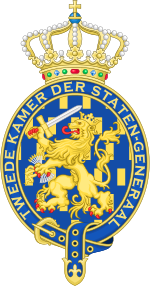 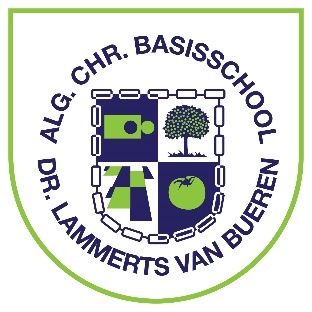 Je gaat naar de link van jouw partij op de bronnenpagina. Je zoekt naar één of twee meningen van jouw partij over ieder onderwerp. Die meningen schrijf je op in dit Word-document wat hieronder staat, zodat je straks alle meningen van jouw partij over alle onderwerpen op één bladzijde hebt. Die bladzijde kan je gebruiken om de standpunten van jouw partij aan de rest van de stemmers (jouw klasgenoten) te presenteren / voor te lezen.Hieronder de onderwerpen dikgedrukt. Schrijf de mening van jouw partij eronder! Succes met schrijven en presenteren!Immigratie / vluchtelingen / integratieZorg / gezondheidEuropaKlimaat / natuur / (groene) energieOnderwijsEconomie / belasting / geld